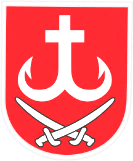 Заклад «МІСЬКА ДИТЯЧО-ЮНАЦЬКА СПОРТИВНА ШКОЛА №1» ВІННИЦЬКОЇ МІСЬКОЇ РАДИвул. Хлібна,1, м. Вінниця, індекс 21050тел.: (0432) 67-12-47, тел./факс: 67-55-76 E-mail: vinnitsamdush1@gmail.comЗвіт діяльності МДЮСШ № 1 у 2021 роціЗвіт складається з декількох розділів, а саме:Заходи з розвитку та оновлення матеріально-технічної спортивної бази;Навчально-спортивна робота;Найвищі досягнення спортсменів МДЮСШ № 1 у 2021 році;Тренування вихованців МДЮСШ № 1 в умовах карантину;Соціальна робота, проведені заходи та участь у них;Плани на 2022 рік.В школі працюють:37 працівників;9 чол. – адміністрація;21 чол. – тренери-викладачі;7 чол. – технічний персонал.Що стосовноЗАХОДІВ З РОЗВИТКУ ТА ОНОВЛЕННЯ МАТЕРІАЛЬНО-ТЕХНІЧНОЇ СПОРТИВНОЇ БАЗИ: Для підтримання бази в належному стані виникла необхідність наступних заходів:поточний ремонт фасаду адміністративно-побутового корпусу МДЮСШ № 1;поточний ремонт водостічної системи адміністративно-побутового корпусу МДЮСШ № 1;поточний ремонт водостічної системи балкону адміністративно-побутового корпусу МДЮСШ № 1;поточний ремонт кабінету адміністративно-побутового корпусу МДЮСШ № 1 власними силами;поточний ремонт сидінь трибун стадіону МДЮСШ № 1 власними силами;поточний ремонт сходинкової клітини адміністративно-побутового корпусу МДЮСШ № 1;поточний ремонт фасаду підтрибунних приміщень МДЮСШ № 1 власними силами;заміна силового кабелю та ламп зовнішнього освітлення стадіону МДЮСШ№1;щорічне фарбування огорожі поля для хокею на траві МДЮСШ № 1 власними силами;щорічне фарбування огорожі глядацьких трибун стадіону МДЮСШ № 1 власними силами;ремонт автомобіля;придбано дезінфекційні засоби, засоби індивідуального захисту та очищувачі повітря;придбано стіл для тенісу настільного та вивіска фасадна;Що стосовноНАВЧАЛЬНО-СПОРТИВНОЇ РОБОТИ: В школі культивується 4 олімпійські види спорту:легка атлетика, хокей на траві, гімнастика художня та теніс настільний, в яких займаються 366 вихованців.Щодо НАЙВИЩИХ ДОСЯГНЕНЬ СПОРТСМЕНІВ МДЮСШ № 1 У 2021 РОЦІ:Вихованці МДЮСШ № 1 вибороли:131 перших та призових місць на Всеукраїнських змаганнях (чемпіонатах і Кубках України );2 призових місце на чемпіонаті Європи.У 2021 році присвоєно звання:Кандидат у майстри спорту – 18 спортсменам, Майстри спорту України – 2 спортсменам.Войтюк Василь:посів 11 призових місць на чемпіонатах та Кубках України з легкої атлетики серед різних вікових груп, в тому числі двічі чемпіон України серед юніорів.В обласному рейтингу Вищої спортивної майстерності з легкої атлетики за 2021 рік посів 1 місце з кількістю 1244,5 очок;Войтюк Роман:посів 7 призових місць на чемпіонатах та Кубках України з легкої атлетики серед різних вікових груп, в тому числі двічі чемпіон України серед юніорів.В обласному рейтингу Вищої спортивної майстерності з легкої атлетики за 2021 рік посів 3 місце з кількістю 984 очок.Хоменський Владислав7 ПЕРШИХ та 1 ДРУГЕ місце на чемпіонатах та Кубках України з легкої атлетики серед різних вікових груп. В обласному рейтингу Вищої спортивної майстерності з легкої атлетики за 2021 рік посів 7 місце з кількістю 681,5 очок.Мазур Руслана1 місце - Чемпіонат України з естафетного бігу, жінки2 місце - Чемпіонат України з легкої атлетики, молодь3 місце - Чемпіонат України з кросу, молодь.Вихованці відділення хокею на траві вибороли 84 медалі на чемпіонатах України серед різних вікових групВолодимир Костечко та Дмитро Кухрівський посіли 2 місце на чемпіонаті Європи з хокею на траві в приміщенні серед юнаків до 21 рокуВихованки відділення гімнастики художньоївибороли 8 медалей на чемпіонатах України серед різних вікових групНа рейтингованому турнірі з тенісу настільного «Кубок області 2021 р.» Кірєєва Влада посіла 3 місце серед жінок, серед чоловіків 1 місце Гайсин Іван.ТРЕНУВАННЯ ВИХОВАНЦІВ МДЮСШ № 1 В УМОВАХ КАРАНТИНУПід час запровадження на території України карантину, з метою запобігання поширенню на території України гострої респіраторної хвороби COVID-19, навчально-тренувальний процес було переведено на дистанційну форму. Що стосовно СОЦІАЛЬНОЇ РОБОТИ, ПРОВЕДЕННЯ ЗАХОДІВ ТА УЧАСТЬ У НИХ:Протягом 2021 року працівниками, вихованками та вихованцями було проведено та прийнято участь у різних заходах, а самепоказові виступи;Благодійний захід з показовими виступами та подарунками від галузі Фізичної культури і спорту в Вінницькому обласному центрі соціально-психологічної реабілітації дітей та молоді з функціональними обмеженнями;Благодійна допомога продуктами харчування від галузі Фізичної культури і спорту Вінницькому кризовому центруНагородження кращих тренерів та спортсменів до дня міста та дня Фізичної культури і спорту;Нагородження кращих спортсменів та тренерів за підсумками 2021 року.ПЛАНИ НА 2022 рік:Поточний ремонт фасадної частини адміністративно-побутового корпусу зі сторони стадіону;Поточні ремонти роздягальнь;Поточний ремонт кабінетів адміністративної частини будівлі;Продовження поточного ремонту сидінь глядацьких трибун;Фарбування огорожі стадіону, поля та бігових доріжок.ДЯКУЮ ЗА УВАГУ!Директор								С. Таранчук